İş Güvenliği Nedir ?İş güvenliği, yapılan iş nedeniyle oluşabilecek her türlü uzun ve kısa vadeli sağlık problemlerini ortadan kaldırmayı amaçlayan çalışmaların geneline verilen isimdir. Ülkemizde iş güvenliği, sadece işyeri ile ilgili olarak algılanmaktadır ancak dünya genelini göz önüne aldığımızda iş güvenliği kavramı ücretli olsun veya olmasın yapılan her türlü işi kapsamaktadır.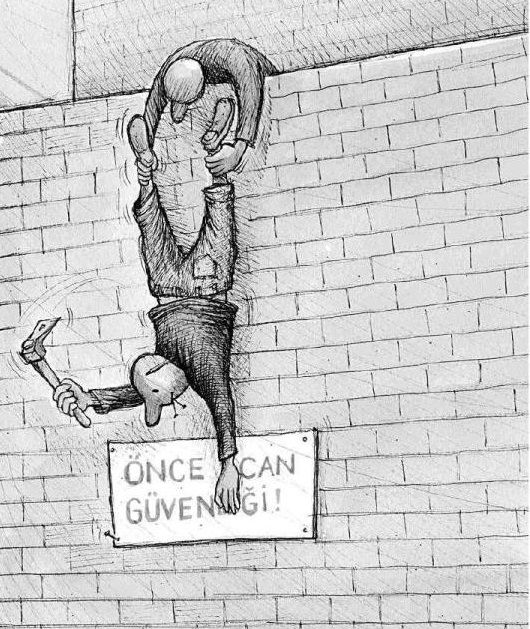 Buna örnek olarak evlerimizdeki mutfak işleri, bahçe işleri, her türlü hobi çalışmaları ve toplumun genelini ilgilendiren park, cadde gibi kamusal alanlardaki uygulamalarda alınacak önlemleri gösterebiliriz. Ülkemizde yaşam güvenliği olarak tanımladığımız bu kavramlar esasında iş güvenliği veya diğer bir deyişle iş sağlığı ve güvenliği kavramını oluşturan etkenlerdir.Ülkemizde geçmişte işçi sağlığı ve iş güvenliği olarak bilinen bu kavram, 2012 yılında yayımlanan 6331 sayılı iş sağlığı ve güvenliği kanunu ile beraber iş sağlığı ve güvenliği olarak anılmaktadır ve İSG olarak kısaltılır.İş Güvenliğinin Amacıİş güvenliğinin amacı, yapılan işler sırasında veya işler nedeniyle iş kazası yaşanma ihtimalini en aza indirmek, çalışma ortamı nedeniyle oluşabilecek sağlık sorunlarını önlemek ve meslek hastalığı oluşturabilecek işlerde önlemler almaktır.Daha farklı bir şekilde ifade etmek gerekirse, iş güvenliğinin amacı kişilerin bir işe başlamadan önceki ve bitirdikten sonraki sağlık durumunun aynı olmasını sağlamaktır. Bunu sağlamak için alınacak iş güvenliği tedbirleri her iş için farklıdır.İş sağlığı ve güvenliği uygulamalarının sadece çok tehlikeli veya diğer deyişle ağır işleri kapsadığını ve sadece iş kazalarına karşı önlem alınmasını sağladığı yönünde bir yaklaşım doğru değildir. İş sağlığı ve güvenliği, her meslekte, her çalışma alanında, her yaşam alanında yani hayatın her anında tüm insanların sağlığının bozulmasını önlemeyi ve daha ergonomik bir çalışma ortamı sağlamayı amaçlayan çalışmalardır.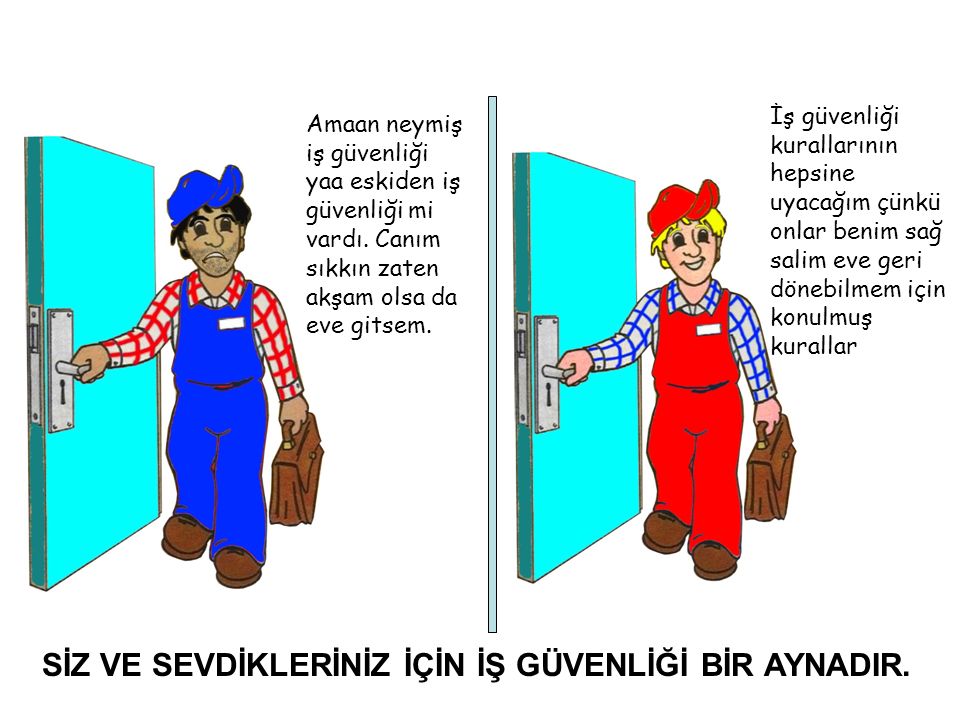 